National Criteria for Access to Community Radiology 2015Citation: Ministry of Health. 2015. National Criteria for Access to Community Radiology. Wellington: Ministry of Health.Published in March 2015
by the Ministry of Health
PO Box 5013, Wellington 6145, New ZealandISBN: 978-0-478-44481-0 (online)
HP 6116This document is available at www.health.govt.nz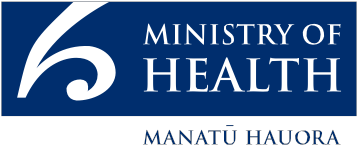  This work is licensed under the Creative Commons Attribution 4.0 International licence. In essence, you are free to: share ie, copy and redistribute the material in any medium or format; adapt ie, remix, transform and build upon the material. You must give appropriate credit, provide a link to the licence and indicate if changes were made.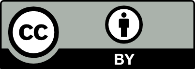 ContentsAcknowledgements	ivBackground	1Purpose of these criteria	2Primary and secondary care integration	Implementing these criteria	3Scope of these criteria	3Prioritisation and wait times	3Managing demand	4Criteria for access to radiology	7X-ray	7Ultrasound	12CT scans	18Paediatric imaging	20Abbreviations	22Endnotes	23AcknowledgementsThe Ministry of Health wishes to acknowledge and thank the following members of the National Radiology Referral Criteria Review Panel for their participation and contribution in developing the National Criteria for Access to Community Radiology:Dr Kate Aitken (clinical leader and chair), radiology general practitioner (GP) liaison (Waitemata DHB), clinical leader of the Northern Region Radiology Network and clinical chair of the National Radiology Advisory GroupMargaret Colligan, nurse practitioner, Auckland DHBDr Vivienne Coppell, GPDr Dianne Davis, GP liaison, Northland DHBDr Kieran Holland, Canterbury DHB Community Referred Radiology Manager, Canterbury InitiativeDr Jim Kriechbaum, GP liaison, Auckland DHBDr Kim McAnulty, radiologist, Waikato DHB, national radiology clinical leadGerard Walker, Director Workwise Christchurch, Accident Compensation Corporation.BackgroundRadiological investigation is a basic component of primary health care. Improving primary health care practitioners’ ability to diagnose and manage conditions and to make more appropriate referrals to secondary health care should lead to better patient outcomes.The Ministry of Health originally developed the National Radiology Referral Guidelines in 2001. As a result of feedback from the sector, the Ministry has replaced the National Radiology Referral Guidelines with this set of criteria. The move from guidelines to criteria is carefully considered. Guidelines by definition identify the best practice management of a given condition, but do not take into consideration resource limitations and (in the case of radiology) the need to manage demand for diagnostic imaging or the access of primary care providers to specific types of imaging.These criteria were developed by a panel of clinicians comprising primary care, radiology, nursing and occupational health representatives.The process to develop these criteria included:a stocktake of current access criteria across all DHBsa review of DHBs’ existing access criteriaexpert input and advice from specialists, particularly across primary care and radiology servicesa review of international literature on best practice.These criteria will be updated, to consider new technology and changing clinical practice.Primary and secondary care integrationThese criteria support the Ministry of Health’s strategic intent to provide better integrated care between primary and secondary care. An integrated health system supports greater clinical integration and the use of clinical networks.Clinical pathways assist clinicians to choose the most appropriate diagnostic examinations in the correct sequence, and are preferable to standalone access criteria. District health boards need to develop and implement appropriate locally agreed clinical pathways for common conditions presenting to primary and secondary care. The Ministry expects DHBs to develop pathways according to broad clinical consensus and through primary and secondary care partnerships.The Ministry has developed these criteria in the absence of a full set of clinical pathways, which include imaging steps. Locally agreed clinical pathways supersede these criteria.Purpose of these criteriaThe National Criteria for Access to Community Radiology has been developed to:assist primary care practitioners to manage radiology patients effectively in the community by ensuring they get appropriate access to diagnosticsprovide district health boards (DHBs) with a minimum benchmark of service provision.The criteria provide:a nationally recommended minimum level of radiology access to help primary care practitioners to manage patients in the communitya practical guide on radiology referral for primary care practitioners (including nurse practitioners)a basis for DHBs to develop local access criteria to prioritise resources to those with the greatest clinical need and most potential to benefit.These criteria are not mandatory. Some DHBs have already developed, or are in the process of developing, their own criteria for access to radiology. In this case, DHBs can use the criteria to check and update their own criteria. Other DHBs may find these criteria useful to help develop their own criteria.Implementing these criteriaSuccessful implementation of these criteria will be dependent on:local engagement between primary and secondary care cliniciansintegration with clinical pathways and processes for triage and/or retrospective feedback on referrals.As a general guide, service providers should implement these criteria by:1.	embedding the criteria into clinical workflow; for example, through an electronic referral system. This saves the time required to link to paper guidelines or other electronic versions, and improves the timeliness of information sharing2.	smart functionality, to alert referrers to provide necessary prerequisite information3.	reserving clinical prior authorisation for complex, or very high cost, or unusual cases, or when a clinician has a history of not following the agreed recommended clinical guidelines.If a condition is on the list of exclusions but a primary care practitioner considers the patient would benefit from imaging, the practitioner should consult with a specialist. To this end, radiology departments should ensure that specialists are readily contactable by phone and their contact details, along with criteria for accessing their services, easy to find.Scope of these criteriaThe scope of community radiology is set out in the National Community Radiology Service Specifications. For the purposes of these criteria, however, providers should note the following facts.1.	Imaging covered by ACC or other funding streams, including under the Section 88 Primary Maternity Services Notice, is outside the scope of these criteria.2.	Imaging that is part of screening or surveillance programmes is outside the scope of these criteria.3.	The age band covered by the paediatric criteria has not been specified, acknowledging local paediatric service age group variation.Prioritisation and wait timesThe Ministry suggests prioritising referrals based on clinical need:acute – same dayurgent – within 1–2 weeksroutine – within six weeks.In many DHBs, acute imaging requests are provided through a primary options or acute care scheme; the Ministry expects that local pathways will define the process for these.The Ministry encourages referrers to communicate expected wait times to their patients and communicate with radiology services where they feel a referral is other than routine.Provision of all routine imaging within six weeks is a ‘working towards’ benchmark in DHB radiology departments.The Ministry expects that reporting of all procedures will be completed within 24 to 48 hours, and strongly recommends electronic distribution of reports. Radiology departments should telephone significant findings to referrers on the day of imaging. All referrers should include telephone numbers on the request form, to ensure ready contact.Managing demandManaging the demand for diagnostic imaging is essential to:ensure services are safe, efficient, effective and sustainablemanage radiology volumes and budgets, and reduce the wait time for patients in the community.Some factors that can impact on demand include:lack of access to previous imaging reports or other clinical informationpressure from patientsfactors affecting the clinician, such as inexperience.Managing demand focuses on ensuring referrals are appropriate. The term ‘appropriate’ here refers to a way of working based on agreed guidance: typically access criteria or clinical pathways.Best practice for referralsReferrals may be inappropriate because a health practitioner refers a patient:for a particular investigation when an alternative would have been preferable as it had greater benefit and less riskfor an investigation at the wrong timefor an investigation when none was needed (either there was no relevant question to be answered, there was no change in diagnosis or no management change would result).It is also inappropriate not to refer a patient for an investigation when they need one.Indications for diagnostic imaging may not always be clear-cut; primary health practitioners should discuss with radiologists or refer for clinical review relevant specialists where appropriate.A useful investigation is one in which the result – positive or negative – may alter management and improve the outcome for the patient. A significant number of radiological investigations do not fulfil these aims, and may add unnecessarily to patient irradiation.Health practitioners should take particular care in considering whether to order tests that involve ionising radiation, especially in younger people.A chest X-ray delivers approximately 0.04 mSv – the equivalent of eight days of natural background radiation, while a CT of the abdomen and pelvis is approximately 14 mSv, or eight years of natural background radiation. The Ministry expects all radiology providers to ensure their equipment and imaging protocols are kept up to date, to deliver radiation doses that are as low as practicably achievable.The Ministry has developed the following principles to assist DHBs to establish effective demand management processes.Local governanceDistrict health boards should establish formal local governance processes so that accountability for managing the demand for community radiology referrals is clear and so that services can maintain capacity and capability within budgets to the highest possible quality. The governance process should allow for feedback on performance against the established guidelines and ‘fair’ usage expectations.Managing budgetsAll decision-makers (funders, providers and referrers) should regularly assess budgets and volumes of referrals. In managing community radiology budgets, DHBs should make use of alliancing arrangements, and make sure professions formally share information on clinical management and budget decisions.Prior authorisationPrior authorisation from a DHB radiologist or relevant clinical specialist should only be required for complex, or very high cost, or unusual cases, or when a referrer has a history of not following the agreed recommended clinical pathways.District health boards should make nominated consultants available to provide primary care practitioners with advice on case management.Clinical practice and ongoing educationDistrict health boards should undertake regular clinical audit, to facilitate a shared understanding of ‘reasonable practice’ between all decision-makers. They should offer clinical education on the outcome of audits.Legislative requirements of DHBsThe Ministry of Health requires DHBs’ annual plans to ensure primary care services have direct access to a complete suite of X-rays and ultrasound services (that is, abdomen, pelvis, renal, small parts, deep venous thrombosis and musculoskeletal).The Ministry also expects DHBs to provide mammography and fluoroscopy services; however, these criteria do not apply to those services as service models and resource availability for them vary across the country. Service provision of local nuclear medicine, double energy X-ray absorption and magnetic resonance imaging currently varies. This document does not specify minimum access criteria for these modalities; however, subsequent versions may do so.These criteria fulfil the requirements of the National Community Radiology Service Specifications, which require DHBs to define access criteria and expected waiting times for diagnostic imaging. (These service specifications are due to be updated, but this requirement is expected to remain.)Criteria for access to radiologyThe following pages outline community radiology access criteria. The criteria indicate when imaging is indicated and when it is not indicated, and provide guidance for referrers, under the following headings:X-rayultrasoundCT scanspaediatric imaging.X-rayAbdomenStandard indications for X-ray referral:diagnosis of constipation where patient history is unobtainable (eg, patient with autism or special needs)follow-up of radio-opaque (ie, evident on CT scout view) renal tract stones with a kidney, ureter, bladder (KUB) X-raysuspected renal tract stone according to local renal colic pathway criteria, where CT KUB is unavailable.Referral for community X-ray not typically indicated:acute abdomen: discuss with acute surgical services or emergency servicesvague central abdominal painsuspected colorectal neoplasm (refer to colorectal cancer guidelines)suspected constipation (other than in specific patient groups as above).AnkleStandard indications for X-ray referral:undiagnosed pain present more than four weeks where the X-ray is expected to change managementankle pain with red flagsknown osteoarthritis with symptoms meeting local criteria for surgical consideration (not required if previously X-rayed within six months)pain in previous arthroplastyswelling, deformity or mass near the joint.Red flags include:persistent deep pain unrelated to activitynight pain in the absence of an obvious cause.Referral for community X-ray not typically indicated:suspected septic joint: refer for acute review at emergency department or orthopaedic departmentacute gout.ChestStandard indications for X-ray referral:X-ray result will change patient management.Referral for community X-ray not typically indicated:screening for lung cancer in asymptomatic patientpneumonia doesn’t require routine chest X-ray (CXR) follow-up unless there are risk factors or red flags, including age > 50 years, significant smoking history, suspicious radiologic findings on initial CXR or incomplete clinical resolution at six weeks (this is a guideline only – there may be local pathways that apply) 1routine assessment of hypertensionroutine monitoring of known pulmonary sarcoidosisroutine X-ray for asbestos exposure surveillancefollow-up of nodules detected on chest X-ray or CT other than where recommended by reporting or reviewing specialist (consider referral for respiratory specialist review)initial investigation of heart murmur, unless signs of complications such as heart failureroutine follow-up of asymptomatic patients on amiodarone.ElbowStandard indications for X-ray referral:undiagnosed pain present more than four weeks where the X-ray is expected to change managementelbow pain with red flagsknown osteoarthritis with symptoms meeting local criteria for surgical consideration (not required if previously X-rayed within six months)pain in previous arthroplastyswelling, deformity or mass near the joint.Red flags include:persistent deep pain unrelated to activitynight pain in the absence of an obvious cause.Referral for community X-ray not typically indicated:suspected septic joint: refer for acute reviewacute gout.Hand/wristStandard indications for X-ray referral:undiagnosed hand/wrist pain present more than four weeks where the X-ray is expected to change managementhand/wrist pain with red flagsknown osteoarthritis with symptoms meeting local criteria for surgical consideration (not required if previously X-rayed within six months)pain in previous arthroplastyswelling, deformity or mass near the joint.Red flags include:persistent deep pain unrelated to activitynight pain in the absence of an obvious cause.Referral for community X-ray not typically indicated:suspected septic joint: refer for acute reviewacute gout.GuidanceDedicated wrist views do not typically provide additional information to that obtained via single postero-anterior (PA) hand view. Where inflammatory arthritis is suspected, consider requesting an antero-posterior (AP) feet X-ray as well.HipStandard indications for imaging referral:undiagnosed hip pain present for more than four weeks where the X-ray is expected to change managementhip pain with red flagsknown osteoarthritis where symptoms meet local criteria for surgical consideration (not required if previously X-rayed within six months)pain in previous arthroplastyswelling, deformity or mass near the joint.Red flags include:persistent deep pain unrelated to activitynight pain in the absence of an obvious cause.Referral for community X-ray not typically indicated:suspected septic arthritis: refer for acute review at emergency department or orthopaedic departmentmild symptoms and normal examination findingsfollow-up of known or suspected osteoarthritis unless red flags develop or patient meets local criteria for surgery.KneeStandard indications for X-ray referral:undiagnosed knee pain present more than four weeks where the X-ray is expected to change managementknee pain with red flagsknown osteoarthritis with symptoms meeting local criteria for surgical consideration (not required if previously X-rayed within six months)pain in previous arthroplastyswelling, deformity or mass near the joint.Red flags include:persistent deep pain unrelated to activitynight pain in the absence of an obvious cause.Referral for community X-ray not typically indicated:suspected septic arthritis: refer for acute review at emergency department or orthopaedic departmentmild symptoms and normal examination findingfollow-up of suspected or known osteoarthritis unless red flags develop or patient now meets local clinical criteria for surgerysuspected meniscal and ligament injury.GuidanceRoutinely request standing knee X-rays. Such views demonstrate the magnitude of any cartilage loss, which reflects the severity of any osteoarthritis.ShoulderStandard indications for X-ray referral:undiagnosed shoulder pain present more than four weeks where the X-ray is expected to change managementshoulder pain with red flagsknown osteoarthritis with symptoms meeting local criteria for surgical consideration (not required if previously X-rayed within six months)pain in previous arthroplastyswelling, deformity or mass near the joint.Red flags include:persistent deep pain unrelated to activitynight pain in the absence of an obvious cause.Referral for community X-ray not typically indicated:recent onset pain in the absence of red flagsfrozen shoulder (unless the condition does not follow its expected natural history)prerequisite for a trial of steroid injection (when a reasonable clinical diagnosis has been made and red flags are excluded)suspected septic arthritis: refer for acute review at emergency department or orthopaedic department.SinusesGuidancePlain films are no longer recommended.SkullStandard indications for X-ray referral:presence of a palpable vault abnormality that feels bony.Referral for community X-ray imaging not typically indicated:trauma: discuss with emergency department consultant. CT head may be appropriateheadacheepilepsycognitive impairmentmiddle or inner ear problemssuspected intracranial space occupying lesion.GuidanceRefer suspected pituitary problems to a local relevant specialist.SpineStandard indications for X-ray referral:spine pain more than eight weeksspine pain with red flagsspine pain and osteoporosis or prolonged use of corticosteroidsfocal neurological deficit (where recommended by local relevant specialist)significant spinal deformity.Red flags include:2persistent deep pain unrelated to activitynight pain in the absence of an obvious causea history of cancer.Referral for community X-ray not typically indicated:acute uncomplicated spine pain without red flags (benign self-limiting condition).GuidanceWhere there is high clinical suspicion of infection or cancer, consult a local relevant specialist.UltrasoundAbdomenStandard indications for ultrasound referral:abdominal mass or other palpable abdominal abnormalitypainless jaundice without obvious causesuspected gallstones: persistent/recurrent right upper quadrant painsuspected pancreatic disease (limited resolution in obesity)clinically suspected or radiologically suspected aortic aneurysm (AAA)follow-up of AAA as per local guidelineabnormal liver function tests (LFTs); both gamma glutamyl transferase (GGT) and alanine aminotransferase (ALT) elevated to greater than 1.5 times the upper limit of normal for more than three months with no other clinical causeabnormal LFTs suggestive of biliary tract obstruction or malignancy (persistently raised alkaline phosphatase (ALP)/GGT± bilirubin).3Referral for community ultrasound not typically indicated:infective hepatitisacute abdomen or suspected bowel obstruction (discuss with local relevant service)dyspepsiasuspected colorectal neoplasm (refer to colorectal cancer guidelines)clinically evident hernia in adultsscreening for AAA.GuidanceDiscuss suspected pancreatic disease with a relevant local specialist. A CT scan may be more appropriate.BreastStandard indications for ultrasound referral in the absence of local breast pathway:women under 40 years of age with clinically benign or uncertain lump, or localised change in texturemen with unexplained or suspicious unilateral breast enlargementaxillary lymph node enlargement or suspected lymph node enlargement in the absence of obvious infectious cause.Referral for community ultrasound not typically indicated:breast pain alonebilateral male breast enlargement.GuidanceReferral to a local breast service for advice/assessment and multidisciplinary work-up, is preferable, and where such a service is available locally (this supersedes these recommendations).Mammography (± ultrasound) is the appropriate investigation modality for women over 40 years. If there is no breast clinic service available, refer these women directly for mammography and ultrasound if required.Carotid DopplerStandard indications for imaging referral:history of transient ischaemic attack or stroke with minor deficit where presentation meets local pathway criteriawhere no local pathway is in place and a relevant specialist has recommended a carotid Doppler ultrasound.Referral for community/outpatient imaging not typically indicated:asymptomatic carotid bruits.GroinStandard indications for ultrasound referral:non-reducible groin mass present for longer than three weeks. (If mass is suspicious of cancer, discuss with local specialist.)Referral for community ultrasound not typically indicated:lymph nodes < 1.5 cm diameter and present less than three weeksgroin pain with no palpable mass.GuidanceMost hernias can be diagnosed by clinical examination; ultrasound is rarely needed.HipReferral for ultrasound not typically indicated:suspected trochanteric bursitis. The underlying pathology in greater trochanteric pain syndrome is most commonly gluteus tendinopathy, and ultrasound is not routinely required. Referral for hip X-ray is recommended to identify bone or joint pathology.4NeckStandard indications for ultrasound referral:salivary gland mass persisting for more than three weekssuspected lymph node or undifferentiated neck mass – where swelling has persisted more than three weeks, is > 1.5 cm size and there is no obvious infectious or other medical cause.5GuidanceIf a neck mass is suspicious for malignancy, discuss with a relevant local specialist.If a patient has a prior history of a salivary gland tumour or cutaneous squamous cell carcinoma SCC of head or face or has onset of facial nerve symptoms, discuss with relevant surgical specialist; referral to a clinic may be more appropriate.PelvisStandard indications for ultrasound referral:intrauterine contraceptive device (IUCD) strings not visible on examinationpost-menopausal bleeding after one year of amenorrhoeapelvic mass on examination. Request a Ca125 and an urgent scan if there is a high index of suspicion for ovarian malignancysuspected ovarian cyst (unilateral pelvic pain for more than four weeks and/or pelvic mass or unilateral tenderness)pelvic pain more than six weeks unrelated to menstrual cycle, with pelvic inflammatory disease excluded. Pre-referral expectation is that cervix has been visualised and swabs and smear takenabnormal pre-menopausal bleeding > 45 years old. Pre-referral expectation is that if IUCD was present it has been removed for 3+ months.6abnormal bleeding < 45 years old and one or more of the following risk factors for endometrial hyperplasia:6weight >90 kghistory of unopposed oestrogen or tamoxifen usenulliparitychronic anovulation ± infertility.Referral for ultrasound not typically indicated:routine follow-up of known fibroids7follow-up of simple ovarian cyst < 5 cm diameter in asymptomatic premenopausal/low-risk woman8primary dysmenorrhoeasuspected endometriosis in the absence of a palpable masspolycystic ovary syndrome where the required two out of three diagnostic criteria are fulfilled by clinical and biochemical features (eg, oligomenorrhoea and clinical or biochemical hyperandrogenism).9GuidanceRefer women with acute non-pregnant pelvic pain in the absence of a palpable mass to the appropriate specialty service.For prolonged and/or heavy vagina bleeding after termination of pregnancy (TOP) or post-partum, refer under Section 88 Primary Maternity notice up to two weeks post miscarriage/TOP and six weeks post-partum).RenalStandard indications for ultrasound referral:estimated glomerular filtration rate eGFR is consistently reduced for age after repeat testing with the patient well hydrated:10< 70 years : eGFR is reduced to < 45 mls/min> 70 years: eGFR is reduced to < 30 mls/minpainless haematuria:persistent microscopic haematuria on two or more uncontaminated (epithelial cell count < 15 x 106/L) mid-stream urinalyses (not dipstix), ormacroscopic haematuriapolycystic kidneys: ultrasound screening when > 20 years age and a positive family history with one or more first-degree relatives affectedrecurrent urinary tract infections (UTI) in females with one or more of these risk factors for an identifiable underlying cause:11repeated (more than two episodes) pyelonephritis (fever, chills, vomiting, costo-vertebral angle tenderness)persistence of infection on urinalysis after completion of a prolonged three-week course of appropriate antibiotics (ie, laboratory confirmed sensitivity)gross haematuria or persistent microscopic haematuria (> 15 x 106) on two separate specimens) after resolution of infectionrecurrence of infection after three months of completed antibiotic prophylaxisurea-splitting organisms (eg, proteus, klebsiella, pseudomonas)history of abdomino-pelvic malignancy or immunocompromisehistory of urinary tract surgery or calculiobstructive symptoms with straining and weak streamrecurrent or persistent UTI in malessuspected renal colic in pregnancy. For all other patients, consider referral for CT KUBsuspected urinary retention with palpable/suspected enlarged bladder.Referral for community ultrasound not typically indicated:recurrent uncomplicated UTIs in adult females (underlying abnormalities are uncommon)investigation of hypertensionelevated prostate-specific antigenlower urinary tract symptomsinvestigation of isolated proteinuria (discuss with local relevant specialist)serial ultrasounds for polycystic kidneys, unless there are clinical symptoms.ScrotumStandard indications for imaging referral:scrotal masses with concerning features (eg, testicular mass, painless, non-transilluminating, rapidly growing (urgent urology referral recommended))scrotal masses where either the clinical diagnosis is in doubt or it is unclear if the swelling is testicular or extra-testicularnew hydrocoele in adults (may be secondary to testicular cancer).Referral for community imaging not typically indicated:non-solid (transilluminating) scrotal masseshydrocoele in childrenlong-standing hydrocoele in adultsacute inflammatory conditions – only refer for ultrasound if symptoms and/or swelling fail to resolve with antibioticschronic testicular pain in the absence of abnormality on examination.GuidanceRefer urgently to surgical service for surgery if the following conditions are suspected:testicular torsiontesticular cancerstrangulated inguinal hernia.Scrotal masses can often be diagnosed clinically. If unsure, seek a second opinion from a general practitioner colleague or specialist.ShoulderStandard indications for ultrasound referral:pain and restricted movement that persists after eight weeks of conservative treatment including physiotherapy and/or cortisone injectionwhen a full thickness tear is suspected and immediate surgical repair is being considered.GuidanceRadiology is not a prerequisite for a trial of steroid injection when a reasonable clinical diagnosis has been made and red flags have been excluded.Soft tissueStandard indications for community imaging referral:soft tissue mass with red flags; however, specialist assessment is preferred, so only request imaging if there is likely to be a delay before the patient is seensuspicion of a foreign body where not covered by ACC.Red flags include a soft tissue mass with any of the following characteristics):12growing> 5 cm in sizedeep to deep fascia (limited mobility, less mobile with muscle flexion)painful (most malignant lumps are painless; pain suggests nerve or bone involvement)recurring after a previous excision.GuidanceApply caution in the use of ultrasound, as its ability to characterise solid mass lesions is limited and incorrect diagnosis can lead to significant treatment delays.Consider requesting a plain X-ray as well.If a sarcoma is suspected, reserve biopsy for an orthopaedic or sarcoma specialist.ThyroidStandard indications for ultrasound referral:palpable noduleseuthyroid goitre.Referral for community ultrasound not typically indicated:thryotoxicosis (with or without goitre)13goitre with hypothyroidism.GuidanceRed flags for thyroid malignancy, consider discussing with a local relevant specialist service where a patient presents with:< 20 years or > 60 yearshistory of head or neck malignancyfamily history of thyroid cancerrapid growth of a nodulehard, ill-defined or fixed nodulehoarseness, dysphagia or dysphoniacervical lymphadenopathy.VascularStandard indications for ultrasound referral:pulsatile mass for investigationsuspected DVT (refer to local pathway if available)proximal superficial thrombophlebitis in thigh.Referral for community ultrasound not typically indicated:suspected venous and arterial insufficiency – unless directed by local pathway.GuidanceFor patients with progressive uni- or bilateral lower limb oedema, consider referral for abdomino-pelvic ultrasound, to exclude proximal lymphatic obstruction.CT scansCT headStandard indications for CT referral:undiagnosed cognitive impairment with one or more high-risk feature:14age < 60 yearsrapid (ie, one or two months) unexplained decline in cognition or functionrecent and significant head traumaunexplained neurological symptoms (eg, new onset of severe headache or seizures)history of cancer (especially in sites and types that metastasize to the brain)use of anticoagulants or history of bleeding disorderhistory of urinary incontinence and gait disorder early in the course of dementia (as may be found in normal pressure hydrocephalus)any new localizing sign (eg, hemiparesis or a Babinski reflex)unusual or atypical cognitive symptoms or presentation (eg, progressive aphasia)gait disturbanceheadaches where at least one of the following apply:new onset > 50 yearschange in pattern of headaches with increase in frequency or severityaggravated by exertion or Valsalvaassociated with nausea and vomitingbackground systemic illness with cerebral complications or involvement; especially malignancy (breast, lung, melanoma).GuidanceWhile CT may be appropriate as part of the work-up, initially discuss with local relevant specialist for patients who have:focal neurological signsacute cognitive decline or change in personality.CT abdomenCT KUBStandard indications for CT KUB referral:non-pregnant patients with renal colic according to local pathway.CT colonography15,16, 17, 18Standard indications for CT colonography (CTC) referral in patients where colorectal cancer is suspected:symptomatic patients over 80 yearspatients with co-morbidities when colonoscopy presents a higher risk (eg, patients on warfarin therapy, respiratory risk from sedation)patients presenting with abdominal massfollowing failed or incomplete colonoscopypatients with symptoms which are average to low risk for malignancy (patients who previously would have been referred for barium enema). Referral for CTC not typically indicated (ie, refer for colonoscopy):diarrhoea as the predominant presenting symptomknown polyp syndromes (including familial) where biopsy/removal is likely to be requiredsuspected inflammatory bowel disease where mucosal visualisation and biopsy are  required for diagnosisyoung patients (< 40 years).GuidanceReferral is not typically indicated for either CTC or colonoscopy where there is:abdominal pain aloneconstipation as a single symptomirritable bowel syndrome (consider specialist referral first)uncomplicated CT-proven diverticulitis without suspicious radiological features.The local DHB is likely to triage referrals for investigation of bowel symptoms to either CTC or colonoscopy, depending on clinical presentation and resource availability.CTC requires bowel preparation similar to colonoscopy, including fasting. The procedure involves rectal air insufflation and changing position on the scanner table.Where patient fitness level would preclude active treatment if a cancer is diagnosed, a minimal preparation CT colon (MPCT ) should be considered. Discussion with local radiologist recommended. The ‘miss’ rate of lesions > 1 cm with both well-performed colonoscopy and CTC is approximately 6 percent.CTC is not intended for the detection of diminutive polyps <5mm.CT sinusGuidanceSinus CT is not generally indicated without failed medical management. The main role of sinus CT is for pre-surgical planning, rather than determining the need for surgery.Paediatric imagingX-ray – chestStandard indications for X-ray referral:lower respiratory tract disease (including asthma/bronchiolitis/pneumonia) unresponsive to treatmentinhalation or suspected inhalation of foreign body.Referral for X-ray not typically indicated:incidental finding of a murmuruncomplicated (afebrile) presentation of asthma/bronchiolitis.X-ray – lower limbReferral for X-ray not typically indicated:Osgood-Schlatters, Sever’s and other apophysitides X-ray – pelvis/hipsStandard indications for X-ray referral:painlimprisk factors/soft signs or suspected developmental dysplasia of the hip (DDH).GuidanceCapital femoral epiphyses ossify on average at 5–6 months of age; DDH can usually be reliably excluded from this age onwards on X-ray.19Slipped upper femoral epiphysis requires urgent orthopaedic referral.Ultrasound – hipsStandard indication for ultrasound referral:unstable or dislocated hip in child less than 3–4 months age; also refer to orthopaedic specialist.Referral for ultrasound not typically indicated:soft signs (asymmetric buttock creases, leg length discrepancy, clicky hips) or risk factors (breech presentation, family history): refer for plain X-ray at 5–6 months.Ultrasound – neonatal spineStandard indications for ultrasound referral:sacral dimple or pit: non-simple (ie, with at least one of the following criteria):18outside the natal cleft (> 2.5 cm from anal verge in neonate)associated with cutaneous stigmata of spinal dysraphism – hairy tuft, haemangioma> 5 mm diameterdeep (bottom of dimple not visible).Referral for ultrasound not typically indicated:simple isolated dimples within the gluteal cleftchild more than eight weeks age: ultrasound spine not technically feasible with ossification of the posterior elements. Suggest discussion or review by local specialist.Ultrasound – renalStandard indications for ultrasound referral:child < 12 months with first-time documented UTIchild of any age with recurrent UTI (no previous imaging)child of any age with complicated UTI (eg, pyelonephritis, atypical UTI)follow-up of antenatal hydronephrosis or other renal abnormality as recommended by reporting radiologist.Referral for ultrasound not typically indicated:asymptomatic bacteriuria.AbbreviationsAAA	Abdominal aortic aneurysmACC	Accident Compensation CorporationCT	Computed tomographyCTC	CT colonographyCXR	Chest X-rayDEXA	Double energy X-ray absorptionDDH	Developmental dysplasia of the hipDHB	District health boardDVT	Deep venous thrombosisGGT	Gamma glutamyl transferaseeGFR	Estimated Glomerular filtration rateIUCD	Intrauterine contraceptive deviceKUB	Kidney, ureter, bladderLFT	Liver function testsMRI	Magnetic resonance imagingTOP	Termination of pregnancyUTI	Urinary tract infectionEndnotes1.	Tang KL, Minhas-Sandhu JK, et al. 2011. Incidence, correlates, and chest radiographic yeild of new lung cancer diagnosis in 3398 patients with pneumonia. Archives of Internal Medicine 171: 1193.2.	Downie A, Williams CM, Henschke N, et al. 2013. Red flags to screen for malignancy and fracture in patients with low back pain: systematic review. British Medical Journal: 347: f7095.3.	Auckland DHB Gastroenterology and Hepatology. URL: www.healthpoint.co.nz/specialists/gastroenterology-hepatology-liver/auckland-dhb-gastroenterology-and-hepatology/?medpro=show (accessed 1 December 2014).4.	http://journals.lww.com/anesthesia-analgesia/Fulltext/2009/05000/Greater_Trochanteric_Pain_Syndrome__A_Review_of.49.aspx5.	Northern Region Head and Neck Multidisciplinary Group. 2013.6.	National Collaborating Centre for Women’s and Children’s Health. 2007. Heavy Menstrual Bleeding. London: Royal College of Obstetricians and Gynaecologists’ Press.7.	Working Party of the New Zealand Guidelines Group. 2000. An Evidence-based Guideline for the Management of Uterine Fibroids. Wellington: Working Party of the New Zealand Guidelines Group. URL: www.health.govt.nz/system/files/documents/publications/050623_uterine_fibroids_summary_refreshed.pdf (accessed 1 December 2014).8.	Levine D, Brown DL, Andreotti RF, et al. 2010. Management of Asymptomatic Ovarian and Other Adnexal Cysts Imaged at US: Society of Radiologists in Ultrasound Consensus Conference Statement. Radiology 256: 943–54.9.	Farquhar C, Johnson N. 2008. Understanding polycystic ovary syndrome. Best Practice Journal 12: 7–13.10.	Auckland DHB Renal Medicine. URL: www.healthpoint.co.nz/specialists/nephrology/auckland-dhb-renal-medicine/?medpro=true (accessed 1 December 2014).11.	Dason S, Dason JT, Kapoor A. 2011. Guidelines for the diagnosis and management of recurrent urinary tract infection in women. Canadian Urological Association Journal 5(5): 316–22.12.	National Sarcoma Working Group. 2013.13.	Elston MS, Conaglen JV. 2005. Thyrotoxicosis: Pathophysiology, assessment and management. Consultant Endocrinologist 32(6): 407–13.14.	Gauthier S, Patterson C, Chertkow H, et al. 2012. Recommendations of the 4th Canadian Consensus Conference on the Diagnosis and Treatment of Dementia (CCCDTD4). Canadian Geriatrics Journal 15(4): 120–6.15.	Atkin W, Dadswell E, Wooldrage K, et al. 2013. Computed tomographic colonography versus colonoscopy for investigation of patients with symptoms suggestive of colorectal cancer (SIGGAR): a multicentre randomised trial. Lancet 381: 1194–202.16.	Sanders A, Stevenson C, Pearson JF, et al. 2013. A novel pathway for investigation of colorectal symptomswith colonoscopy or computed tomography colonography. New Zealand Medical Journal 126(1382): 45.17.	Banerjee S, Van Dam J. 2006. CT colonography for colon cancer screening. Gastrointestinal Endoscopy 63: 121–33.18.	Starship Clinical Guidelines. URL: www.starship.org.nz/for-health-professionals/starship-clinical-guidelines (last accessed 2 December 2014).19.	Zywicke HA, Rozzelle CJ. 2011. Sacral Dimples. Pediatrics in Review 32(3): 109–14.